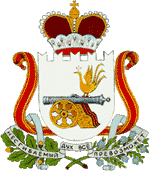 АДМИНИСТРАЦИЯЛЕОНИДОВСКОГО СЕЛЬСКОГО ПОСЕЛЕНИЯЕЛЬНИНСКОГО РАЙОНА СМОЛЕНСКОЙ ОБЛАСТИП О С Т А Н О В Л Е Н И Еот 24.10.2019г.  № 77Об утверждении муниципальной Программы «Развитие субъектов малого и среднего предпринимательства в Леонидовском сельском поселении Ельнинского района Смоленской области на 2020-2022 годы»	В целях реализации Федерального закона от 24.07.2007 года № 209-ФЗ «О развитии малого и среднего предпринимательства в Российской Федерации», в соответствии с Федеральным законом от 06.10.2003 года №131-ФЗ «Об общих принципах организации местного самоуправления в Российской Федерации», Администрация Леонидовского сельского поселения Ельнинского района Смоленской области п о с т а н о в л я е т :1. Утвердить муниципальную Программу «Развитие субъектов малого и среднего предпринимательства в Леонидовском сельском поселении Ельнинского района Смоленской области на 2020-2022 годы» (далее   – Программа).2. Контроль за исполнением настоящего постановления оставляю за собой.3. Постановление вступает в силу после опубликования в печатном средстве массовой информации Леонидовского сельского поселения Ельнинского района Смоленской области «Леонидовский вестник»..      Глава   муниципального образования      Леонидовского сельского поселения      Ельнинского района      Смоленской области                                                                     С.М.Малахова        МУНИЦИПАЛЬНАЯ ПРОГРАММА«РАЗВИТИЕ СУБЪЕКТОВ МАЛОГО И СРЕДНЕГО ПРЕДПРИНИМАТЕЛЬСТВА В ЛЕОНИДОВСКОМ СЕЛЬСКОМ ПОСЕЛЕНИИ ЕЛЬНИНСКОГО РАЙОНА СМОЛЕНСКОЙ ОБЛАСТИНА 2020 – 2022 ГОДЫ»2019 годПАСПОРТмуниципальной программы «Развитие субъектов малого и среднего предпринимательства в Леонидовском сельском поселении Ельнинского района Смоленской области на 2020-2022 годы»Общая характеристика социально-экономической сферы реализации муниципальной программы
Малое и среднее предпринимательство обладает стабилизирующим фактором для экономики – это гибкость и приспособляемость к конъюнктуре рынка, способность быстро изменять структуру производства, оперативно создавать и применять новые технологии и научные разработки.Развитие малого и среднего предпринимательства способствует решению социальных проблем, служит основой для экономического развития Ельнинского района.Особую роль малого и среднего предпринимательства в современных условиях определяют следующие факторы:малое и среднее предпринимательство создает конкуренцию на рынках товаров и услуг, заполняет рыночные ниши, не занятые крупным бизнесом;малое и среднее предпринимательство имеет большой потенциал для создания новых рабочих мест, способствуя снижению уровня безработицы и социальной напряженности;становление и развитие малого и среднего предпринимательства изменяет общественную психологию и жизненные ориентиры населения, предприниматели образуют основу среднего класса, выступающего гарантом политической и социальной стабильности государства;развитие малого и среднего предпринимательства способствует росту налоговых поступлений в бюджеты всех уровней.Основные показатели, характеризующие состояние малого бизнеса, имеют устойчивую тенденцию количественного и качественного роста.Одним из основных индикаторов качества экономической среды в районе является количество субъектов малого и среднего предпринимательства.По данным территориального органа федеральной службы государственной статистики по Смоленской области на 1 января 2019 года на территории Леонидовского сельского поселения Ельнинского района Смоленской области зарегистрировано  7  малых предприятий,  из которых хозяйственную деятельность осуществляли – 7. Недостаточная инвестиционная активность главным образом обусловлена недостатком у субъектов предпринимательства собственных финансовых ресурсов и недоступностью кредитных средств. Для большинства предпринимателей кредитные ресурсы, в том числе долгосрочные инвестиционные кредиты, недоступны по следующим причинам:- слабая имущественная база малых предприятий и, как следствие, недостаточность собственного обеспечения исполнения обязательств по кредитному договору;- высокая, по сравнению с доходностью бизнеса, ставка платы за кредитные ресурсы;- психологический барьер у части предпринимателей при работе с коммерческим банком и отсутствие навыков в составлении инвестиционных предложений, бизнес-планов.Развитие малого и среднего бизнеса и переход на качественно новый уровень участия в формировании валового регионального продукта требуют существенного расширения возможностей для субъектов малого и среднего предпринимательства не только в вопросах обеспечения финансовыми ресурсами, но и в части обеспечения нежилыми производственными и офисными помещениями.Существуют проблемы, тормозящие развитие, как малого, так и среднего предпринимательства, в числе которых:1. Отсутствие стартового капитала, трудность доступа к банковским кредитам. Основная часть предпринимателей не может пользоваться банковскими ресурсами из-за сложной залоговой системы оформления займов, отсутствия возможности взять долгосрочный кредит, высоких процентных ставок за кредит.2. Высокая кадастровая стоимость земельных участков, что приводит к высокому уровню арендной платы за землю и высокому земельному налогу.3. Малые и средние предприятия испытывают значительную нехватку производственных и офисных помещений. 4. Трудности по осуществлению деятельности в связи с высокими требованиями при лицензировании, сертификации, получении согласований и разрешений.5. Сложность получения информации, необходимой для развития бизнеса, из-за отсутствия компьютерной техники, доступа к Интернету, информационным и юридическим программам.6. Отсутствие у предпринимателей знаний менеджмента. Часто предприниматели не имеют базовых экономических знаний, знаний маркетинга, бухгалтерского дела, что становится причиной банкротства и распада предприятий.Сложившаяся ситуация в этом секторе экономики требует совершенствования государственной политики поддержки и развития малого и среднего предпринимательства.Необходимость решения указанных проблем программно-целевыми методами в формате региональной программы установлена Федеральным законом «О развитии малого и среднего предпринимательства в Российской Федерации». Недостаточное финансирование поддержки субъектов малого и среднего предпринимательства может негативно сказаться на социально-экономическом развитии Леонидовского сельского поселения Ельнинского района Смоленской области уже в ближайшей перспективе.Без достаточного финансирования программных мероприятий невозможно: - ожидать рост числа субъектов малого и среднего предпринимательства на территории Леонидовского сельского поселения Ельнинского района Смоленской области;- ожидать рост налоговых поступлений от субъектов малого и среднего предпринимательства в консолидированный бюджет Ельнинского района;- увеличить количество работников, занятых в сфере малого и среднего предпринимательства. Выполнить свою социально-экономическую и политическую миссию субъекты малого и среднего предпринимательства могут лишь при наличии благоприятных условий для их деятельности. Приоритеты региональной государственной политики
в сфере реализации муниципальной программы, цели, целевые показатели, описание ожидаемых конечных результатов, 
сроков и этапов реализации муниципальной программыВ настоящее время потенциал развития средних, малых и микропредприятий, а также индивидуальных предпринимателей (далее – МСП)
в Леонидовском сельском поселении Ельнинского района Смоленской области реализован недостаточно. Программа является инструментом для улучшения сложившейся ситуации и создания условий для дальнейшего развития МСП и усиления его роли в экономике.Поддержка субъектов МСП будет направлена на развитие МСП, осуществляющих свою деятельность в сфере услуг, в целях обеспечения высокого качества жизни для населения, а также на развитие важных для Леонидовского сельского поселения Ельнинского района Смоленской области направлений экономики.Приоритетами Программы является:- рост числа конкурентоспособных малых и средних предприятий, показывающих стабильную или растущую прибыль;- вовлечение населения в предпринимательскую деятельность и увеличение количества занятого населения на МСП;- содействие малым и средним предприятиям в расширении доступа к механизмам финансовой поддержки, как за счет бюджетных, так и внебюджетных источников при построении механизмов взаимодействия с финансовыми институтами и обеспечения доступа малых и средних предприятий к актуальной информации о возможностях финансирования.Основной целью Программы является формирование благоприятных условий для развития малого и среднего предпринимательства как основы социально-экономического развития района, содействие обеспечению занятости населения, создание новых рабочих мест. Достижение указанной цели предполагает развитие малых и средних предприятий в секторах экономики, обладающих высоким потенциалом для предпринимательской деятельности и социальной значимостью. Кроме того, по мере развития малых и средних предприятий, будут увеличиваться доходы их сотрудников и, как следствие, повышаться общий уровень благосостояния жителей Леонидовского  сельского поселения Ельнинского района Смоленской области.В качестве целевых показателей и их значений муниципальной программы определены следующие:- число субъектов малого и среднего предпринимательства в расчете на десять тысяч  человек населения Леонидовского сельского поселения Ельнинского района Смоленской области- общий объем расходов бюджета муниципального образования на развитие и поддержку малого и среднего предпринимательства – всего; в расчете на одного жителя муниципального образования.Целевые показатели реализации муниципальной программы отражены в приложении № 1.Ожидаемые конечные результаты программы и показатели социально-экономической эффективности:- увеличение количества вновь зарегистрированных субъектов малого и среднего предпринимательства;- увеличение рабочих мест, созданных на малых предприятиях.Сроки реализации Программы: 2020-2022 годы. Муниципальная программа может исполнять следующие задачи:- совершенствование нормативно-правовой базы в сфере малого и среднего предпринимательства;- предоставление информационной и организационной поддержки субъектам малого и среднего предпринимательства;- создание положительного имиджа малого предпринимательства.Обоснование ресурсного обеспечения муниципальной программыОбъем финансирования Программы за счет средств бюджета Леонидовского сельского поселения Ельнинского района Смоленской области составляет 3,0 тыс. рублей, в том числе:в 2020 году – 1,0 тыс. рублей;в 2021 году – 1,0 тыс. рублей;в 2022 году – 1,0 тыс. рублей.Финансирование программы из бюджета Леонидовского сельского поселения Ельнинского района Смоленской области будет осуществляться в пределах средств, утвержденных на ее реализацию в решении «О бюджете Леонидовского сельского поселения Ельнинского района Смоленской области на очередной финансовый год и плановый период».4.Обобщенная характеристика основных мероприятий, 
входящих в состав муниципальной программыМероприятия программы:1. Совершенствование нормативно-правовой базы предпринимательской деятельности и устранения административных барьеров на пути развития малого и среднего предпринимательства.Разработка Программы «Развитие малого и среднего предпринимательства в муниципальном образовании «Ельнинский район» Смоленской области на 2020-2022 годы.2. Финансовая и имущественная поддержка субъектов малого и среднего предпринимательства2.1. Оказание субъектам малого и среднего предпринимательства имущественной поддержки в виде передачи во владение и (или) в пользование муниципального имущества на льготных условиях и в виде безвозмездной передачи в пользование имущества субъектам малого и среднего предпринимательства.2.2. Оказание организационной помощи субъектам малого и среднего  предпринимательства для участия в областном конкурсе по предоставлению субъектам малого  и среднего предпринимательства субсидий на возмещение процентной ставки по кредитам, предоставляемым кредитными организациями, за счет средств областного бюджета.2.3. Предоставление информации субъектам малого и среднего предпринимательства для участия в конкурсах по отбору лучших инвестиционных проектов.3. Информационная поддержка субъектов малого и среднего предпринимательства3.1. Размещение на официальном сайте Администрации в сети «Интернет» материалов о малом и среднем предпринимательстве.3.2. Освещение в СМИ деятельности субъектов малого и среднего предпринимательства Администрацией Леонидовского сельского поселения Ельнинского района Смоленской области.3.3. Анализ статистических данных, предоставляемых субъектами малого и среднего предпринимательства в органы статистики (по видам экономической деятельности), ежегодный мониторинг деятельности субъектов малого и среднего предпринимательства.3.4. Участие в областной сельскохозяйственной ярмарке.3.5. Публикация информационных материалов по вопросам развития малого предпринимательства.Основные мероприятия муниципальной программы отражены в приложении № 2.4. Консультативная поддержка малого и среднего предпринимательстваОказание консультативной поддержки субъектов малого и среднего  предпринимательства по вопросам составления бизнес-планов.5. Мероприятия по решению кадровых проблем субъектов малого и среднего предпринимательстваУчастие в организации ярмарок вакансий по различным направлениям предпринимательской деятельности.5.Основные меры правового регулирования в сфере реализации муниципальной программыФедеральный закон от 24.06.2007 № 209-ФЗ «О развитии малого и среднего предпринимательства в Российской Федерации».6. Применение мер государственного регулирования 
в сфере реализации муниципальной программыСистема мер государственного регулирования предпринимательской деятельности, нацеленная на выполнение мероприятий Программы, предусматривает:- финансовую и имущественную поддержку субъектам малого и среднего предпринимательства в виде передачи во владение и (или) в пользование муниципального имущества на льготных условиях и в виде безвозмездной передачи в пользование имущества субъектам малого и среднего предпринимательства.- правовое регулирование предусматривает вовлечение организаций МСП Леонидовского сельского поселения Ельнинского района Смоленской области  в систему заказа на поставку товаров, выполнение работ, оказание услугу, улучшение инвестиционного климата.- организационные меры, направленные на оказание организационной помощи субъектам малого и среднего  предпринимательства для участия в областном конкурсе по предоставлению субъектам малого и среднего предпринимательства субсидий на возмещение процентной ставки по кредитам, предоставляемым кредитными организациями, за счет средств областного бюджета.Приложение № 1Целевые показателиреализации муниципальной программы«Развитие субъектов малого и среднего предпринимательства в Леонидовском сельском поселении Ельнинского района  Смоленской области на 2020-2022 годы»Приложение № 2План реализации муниципальной программы«Развитие субъектов малого и среднего предпринимательства в Леонидовском сельском поселении Ельнинского района Смоленской области на 2020-2022 годы»Приложение № 3Сведения об основных мерах правового регулированияв сфере реализации муниципальной программы«Развитие субъектов малого и среднего предпринимательства в Леонидовском сельском поселении Ельнинского района Смоленской области на 2020-2022 годы»Приложение № 4Оценка применения мер государственного регулирования в сфере реализации муниципальной программы«Развитие субъектов малого и среднего предпринимательства в Леонидовском сельском поселении Ельнинского района  Смоленской области на 2020-2022 годы*Налоговые, тарифные, кредитные и иные меры муниципального регулирования, предусмотренные федеральным или областным законодательством.**Объем выпадающих доходов местного бюджета (тыс.рублей), увеличение обязательств местного бюджета (тыс.рублей).***)Краткое описание необходимости применения мер муниципального регулирования, а также срок действия указанных мер и прогнозная оценка объема выпадающих доходов либо дополнительно полученных доходов при их использовании и иного эффекта применения мер.Администратор муниципальной программы   Администрация Леонидовского сельского поселения Ельнинского района Смоленской областиИсполнители основных мероприятий муниципальной программы  Администрация Леонидовского сельского поселения Ельнинского района Смоленской областиЦель муниципальной программыЦель: содействие развитию малого и среднего предпринимательства и повышение  роли  малого предпринимательства в экономике Леонидовского сельского поселения Ельнинского района Смоленской областиЦелевые показатели реализации муниципальной программы  - число субъектов малого и среднего предпринимательства в расчете на десять тысяч  человек населения Леонидовского сельского поселения Ельнинского района Смоленской области- общий объем расходов бюджета муниципального образования на развитие и поддержку малого и среднего предпринимательства – всего; в расчете на одного жителя муниципального образования  Сроки (этапы) реализации муниципальной программы2020-2022 годыОбъемы ассигнований муниципальной программы (по годам реализации и в разрезе источников финансирования)Общий объем финансирования за счет средств бюджета Леонидовского  сельского поселения Ельнинского района Смоленской области – 3,0 тыс.руб.в т.ч. по годам:2020 г. – 1 тыс. руб.2021 г. – 1 тыс. руб.2022 г. – 1 тыс. руб.Ожидаемые результаты реализациимуниципальной программы- Увеличение количества вновь зарегистрированных субъектов малого и среднего предпринимательства;- Увеличение рабочих мест, созданных на малых предприятиях.№ п/пНаименование подпрограммы и показателяЕдиница измеренияБазовые значения показателей по годамБазовые значения показателей по годамПланируемые значения показателей(на период реализации областного закона об областном бюджете)Планируемые значения показателей(на период реализации областного закона об областном бюджете)Планируемые значения показателей(на период реализации областного закона об областном бюджете)№ п/пНаименование подпрограммы и показателяЕдиница измерения20182019202020212022Обеспечение благоприятных условий для дальнейшего развития малого и среднего предпринимательства как основного компонента рыночной экономики, важнейшего инструмента создания новых рабочих мест, насыщения рынка товаров и услуг, источника пополнения местного бюджета, повышение конкурентоспособности субъектов малого и среднего предпринимательства Леонидовского сельского поселения Ельнинского района Смоленской областиОбеспечение благоприятных условий для дальнейшего развития малого и среднего предпринимательства как основного компонента рыночной экономики, важнейшего инструмента создания новых рабочих мест, насыщения рынка товаров и услуг, источника пополнения местного бюджета, повышение конкурентоспособности субъектов малого и среднего предпринимательства Леонидовского сельского поселения Ельнинского района Смоленской областиОбеспечение благоприятных условий для дальнейшего развития малого и среднего предпринимательства как основного компонента рыночной экономики, важнейшего инструмента создания новых рабочих мест, насыщения рынка товаров и услуг, источника пополнения местного бюджета, повышение конкурентоспособности субъектов малого и среднего предпринимательства Леонидовского сельского поселения Ельнинского района Смоленской областиОбеспечение благоприятных условий для дальнейшего развития малого и среднего предпринимательства как основного компонента рыночной экономики, важнейшего инструмента создания новых рабочих мест, насыщения рынка товаров и услуг, источника пополнения местного бюджета, повышение конкурентоспособности субъектов малого и среднего предпринимательства Леонидовского сельского поселения Ельнинского района Смоленской областиОбеспечение благоприятных условий для дальнейшего развития малого и среднего предпринимательства как основного компонента рыночной экономики, важнейшего инструмента создания новых рабочих мест, насыщения рынка товаров и услуг, источника пополнения местного бюджета, повышение конкурентоспособности субъектов малого и среднего предпринимательства Леонидовского сельского поселения Ельнинского района Смоленской областиОбеспечение благоприятных условий для дальнейшего развития малого и среднего предпринимательства как основного компонента рыночной экономики, важнейшего инструмента создания новых рабочих мест, насыщения рынка товаров и услуг, источника пополнения местного бюджета, повышение конкурентоспособности субъектов малого и среднего предпринимательства Леонидовского сельского поселения Ельнинского района Смоленской областиОбеспечение благоприятных условий для дальнейшего развития малого и среднего предпринимательства как основного компонента рыночной экономики, важнейшего инструмента создания новых рабочих мест, насыщения рынка товаров и услуг, источника пополнения местного бюджета, повышение конкурентоспособности субъектов малого и среднего предпринимательства Леонидовского сельского поселения Ельнинского района Смоленской областиОбеспечение благоприятных условий для дальнейшего развития малого и среднего предпринимательства как основного компонента рыночной экономики, важнейшего инструмента создания новых рабочих мест, насыщения рынка товаров и услуг, источника пополнения местного бюджета, повышение конкурентоспособности субъектов малого и среднего предпринимательства Леонидовского сельского поселения Ельнинского района Смоленской области1.Число субъектов малого и среднего предпринимательства в расчете на десять тысяч  человек населенияед.0,00080,00070,00070,00070,00072.Общий объем расходов бюджета муниципального образования на развитие и поддержку малого и среднего предпринимательства – всего;руб.--1000100010002.1. в расчете на одного жителя муниципального образования  руб.-       -0,680,680,68НаименованиеИсполнительмероприятия    
Источники финансового   обеспечения (расшифровать)Объем средств на реализацию муниципальной программы на отчетный год и плановый период (тыс. рублей)Объем средств на реализацию муниципальной программы на отчетный год и плановый период (тыс. рублей)Объем средств на реализацию муниципальной программы на отчетный год и плановый период (тыс. рублей)Объем средств на реализацию муниципальной программы на отчетный год и плановый период (тыс. рублей)Объем средств на реализацию муниципальной программы на отчетный год и плановый период (тыс. рублей)Планируемое значение показателя  реализации муниципальной программы на отчетный год и плановый периодПланируемое значение показателя  реализации муниципальной программы на отчетный год и плановый периодПланируемое значение показателя  реализации муниципальной программы на отчетный год и плановый периодПланируемое значение показателя  реализации муниципальной программы на отчетный год и плановый периодНаименованиеИсполнительмероприятия    
Источники финансового   обеспечения (расшифровать)всего202020202021202220202021202220221234566789101111Обеспечение благоприятных условий для дальнейшего развития малого и среднего предпринимательства как основного компонента рыночной экономики, важнейшего инструмента создания новых рабочих мест, насыщения рынка товаров и услуг, источника пополнения местного бюджета, повышение конкурентоспособности субъектов малого и среднего предпринимательства Леонидовского сельского поселения Ельнинского района Смоленской областиОбеспечение благоприятных условий для дальнейшего развития малого и среднего предпринимательства как основного компонента рыночной экономики, важнейшего инструмента создания новых рабочих мест, насыщения рынка товаров и услуг, источника пополнения местного бюджета, повышение конкурентоспособности субъектов малого и среднего предпринимательства Леонидовского сельского поселения Ельнинского района Смоленской областиОбеспечение благоприятных условий для дальнейшего развития малого и среднего предпринимательства как основного компонента рыночной экономики, важнейшего инструмента создания новых рабочих мест, насыщения рынка товаров и услуг, источника пополнения местного бюджета, повышение конкурентоспособности субъектов малого и среднего предпринимательства Леонидовского сельского поселения Ельнинского района Смоленской областиОбеспечение благоприятных условий для дальнейшего развития малого и среднего предпринимательства как основного компонента рыночной экономики, важнейшего инструмента создания новых рабочих мест, насыщения рынка товаров и услуг, источника пополнения местного бюджета, повышение конкурентоспособности субъектов малого и среднего предпринимательства Леонидовского сельского поселения Ельнинского района Смоленской областиОбеспечение благоприятных условий для дальнейшего развития малого и среднего предпринимательства как основного компонента рыночной экономики, важнейшего инструмента создания новых рабочих мест, насыщения рынка товаров и услуг, источника пополнения местного бюджета, повышение конкурентоспособности субъектов малого и среднего предпринимательства Леонидовского сельского поселения Ельнинского района Смоленской областиОбеспечение благоприятных условий для дальнейшего развития малого и среднего предпринимательства как основного компонента рыночной экономики, важнейшего инструмента создания новых рабочих мест, насыщения рынка товаров и услуг, источника пополнения местного бюджета, повышение конкурентоспособности субъектов малого и среднего предпринимательства Леонидовского сельского поселения Ельнинского района Смоленской областиОбеспечение благоприятных условий для дальнейшего развития малого и среднего предпринимательства как основного компонента рыночной экономики, важнейшего инструмента создания новых рабочих мест, насыщения рынка товаров и услуг, источника пополнения местного бюджета, повышение конкурентоспособности субъектов малого и среднего предпринимательства Леонидовского сельского поселения Ельнинского района Смоленской областиОбеспечение благоприятных условий для дальнейшего развития малого и среднего предпринимательства как основного компонента рыночной экономики, важнейшего инструмента создания новых рабочих мест, насыщения рынка товаров и услуг, источника пополнения местного бюджета, повышение конкурентоспособности субъектов малого и среднего предпринимательства Леонидовского сельского поселения Ельнинского района Смоленской областиОбеспечение благоприятных условий для дальнейшего развития малого и среднего предпринимательства как основного компонента рыночной экономики, важнейшего инструмента создания новых рабочих мест, насыщения рынка товаров и услуг, источника пополнения местного бюджета, повышение конкурентоспособности субъектов малого и среднего предпринимательства Леонидовского сельского поселения Ельнинского района Смоленской областиОбеспечение благоприятных условий для дальнейшего развития малого и среднего предпринимательства как основного компонента рыночной экономики, важнейшего инструмента создания новых рабочих мест, насыщения рынка товаров и услуг, источника пополнения местного бюджета, повышение конкурентоспособности субъектов малого и среднего предпринимательства Леонидовского сельского поселения Ельнинского района Смоленской областиОбеспечение благоприятных условий для дальнейшего развития малого и среднего предпринимательства как основного компонента рыночной экономики, важнейшего инструмента создания новых рабочих мест, насыщения рынка товаров и услуг, источника пополнения местного бюджета, повышение конкурентоспособности субъектов малого и среднего предпринимательства Леонидовского сельского поселения Ельнинского района Смоленской областиОбеспечение благоприятных условий для дальнейшего развития малого и среднего предпринимательства как основного компонента рыночной экономики, важнейшего инструмента создания новых рабочих мест, насыщения рынка товаров и услуг, источника пополнения местного бюджета, повышение конкурентоспособности субъектов малого и среднего предпринимательства Леонидовского сельского поселения Ельнинского района Смоленской области1.«Совершенствование нормативно - правовой базы предпринимательской деятельности и устранения административных барьеров на пути развития малого и среднего предпринимательства»Основные мероприятия:«Совершенствование нормативно - правовой базы предпринимательской деятельности и устранения административных барьеров на пути развития малого и среднего предпринимательства»Основные мероприятия:«Совершенствование нормативно - правовой базы предпринимательской деятельности и устранения административных барьеров на пути развития малого и среднего предпринимательства»Основные мероприятия:«Совершенствование нормативно - правовой базы предпринимательской деятельности и устранения административных барьеров на пути развития малого и среднего предпринимательства»Основные мероприятия:«Совершенствование нормативно - правовой базы предпринимательской деятельности и устранения административных барьеров на пути развития малого и среднего предпринимательства»Основные мероприятия:«Совершенствование нормативно - правовой базы предпринимательской деятельности и устранения административных барьеров на пути развития малого и среднего предпринимательства»Основные мероприятия:«Совершенствование нормативно - правовой базы предпринимательской деятельности и устранения административных барьеров на пути развития малого и среднего предпринимательства»Основные мероприятия:«Совершенствование нормативно - правовой базы предпринимательской деятельности и устранения административных барьеров на пути развития малого и среднего предпринимательства»Основные мероприятия:«Совершенствование нормативно - правовой базы предпринимательской деятельности и устранения административных барьеров на пути развития малого и среднего предпринимательства»Основные мероприятия:«Совершенствование нормативно - правовой базы предпринимательской деятельности и устранения административных барьеров на пути развития малого и среднего предпринимательства»Основные мероприятия:«Совершенствование нормативно - правовой базы предпринимательской деятельности и устранения административных барьеров на пути развития малого и среднего предпринимательства»Основные мероприятия:«Совершенствование нормативно - правовой базы предпринимательской деятельности и устранения административных барьеров на пути развития малого и среднего предпринимательства»Основные мероприятия:1.2.Разработка Программы «Развитие малого и среднего предпринимательства в Леонидовском сельском поселении Ельнинского района Смоленской области на 2020-2022 годыАдминистрации Леонидовского сельского поселения Ельнинского района Смоленской области------хххх2.«Финансовая и имущественная поддержка субъектов малого и среднего  предпринимательства»Основные мероприятия:«Финансовая и имущественная поддержка субъектов малого и среднего  предпринимательства»Основные мероприятия:«Финансовая и имущественная поддержка субъектов малого и среднего  предпринимательства»Основные мероприятия:«Финансовая и имущественная поддержка субъектов малого и среднего  предпринимательства»Основные мероприятия:«Финансовая и имущественная поддержка субъектов малого и среднего  предпринимательства»Основные мероприятия:«Финансовая и имущественная поддержка субъектов малого и среднего  предпринимательства»Основные мероприятия:«Финансовая и имущественная поддержка субъектов малого и среднего  предпринимательства»Основные мероприятия:«Финансовая и имущественная поддержка субъектов малого и среднего  предпринимательства»Основные мероприятия:«Финансовая и имущественная поддержка субъектов малого и среднего  предпринимательства»Основные мероприятия:«Финансовая и имущественная поддержка субъектов малого и среднего  предпринимательства»Основные мероприятия:«Финансовая и имущественная поддержка субъектов малого и среднего  предпринимательства»Основные мероприятия:«Финансовая и имущественная поддержка субъектов малого и среднего  предпринимательства»Основные мероприятия:2.1.Оказание субъектам малого и среднего предпринимательства имущественной поддержки в виде передачи во владение и (или) в пользование муниципального имущества на льготных условиях и в виде безвозмездной передачи в пользование имущества субъектам малого и среднего предпринимательстваАдминистрации Леонидовского сельского поселения Ельнинского района Смоленской области------хххх2.2.Оказание организационной помощи субъектам малого и среднего  предпринимательства для участия в областном конкурсе по предоставлению субъектам малого  и среднего предпринимательства субсидий на возмещение процентной ставки по кредитам, предоставляемым кредитными организациями, за счет средств бюджета Смоленской областиАдминистрацииЛеонидовского сельского поселения Ельнинского района Смоленской области------хххх2.3.Предоставление информации субъектам малого и среднего предпринимательства для участия в конкурсах по отбору лучших инвестиционных проектовАдминистрации Леонидовского сельского поселения Ельнинского района Смоленской области------хххх«Информационная поддержка субъектов малого и среднего предпринимательства»	Основные мероприятия:«Информационная поддержка субъектов малого и среднего предпринимательства»	Основные мероприятия:«Информационная поддержка субъектов малого и среднего предпринимательства»	Основные мероприятия:«Информационная поддержка субъектов малого и среднего предпринимательства»	Основные мероприятия:«Информационная поддержка субъектов малого и среднего предпринимательства»	Основные мероприятия:«Информационная поддержка субъектов малого и среднего предпринимательства»	Основные мероприятия:«Информационная поддержка субъектов малого и среднего предпринимательства»	Основные мероприятия:«Информационная поддержка субъектов малого и среднего предпринимательства»	Основные мероприятия:«Информационная поддержка субъектов малого и среднего предпринимательства»	Основные мероприятия:«Информационная поддержка субъектов малого и среднего предпринимательства»	Основные мероприятия:«Информационная поддержка субъектов малого и среднего предпринимательства»	Основные мероприятия:«Информационная поддержка субъектов малого и среднего предпринимательства»	Основные мероприятия:«Информационная поддержка субъектов малого и среднего предпринимательства»	Основные мероприятия:3.1.Размещение на официальном сайте Администрации в сети «Интернет» материалов о малом  и среднем предпринимательствеАдминистрации Леонидовского сельского поселения Ельнинского района Смоленской области------хххх3.2.Освещение в СМИ деятельности субъектов малого и среднего предпринимательства Администрацией Леонидовского сельского поселения Ельнинского района Смоленской областиАдминистрации Леонидовского сельского поселения Ельнинского района Смоленской области------хххх3.3.Участие в областной сельскохозяйственной ярмаркеАдминистрации Леонидовского сельского поселения Ельнинского района Смоленской области------хххх3.4.Публикация информационных материалов по вопросам развития малого предпринимательстваАдминистрации Леонидовского сельского поселения Ельнинского района Смоленской областиМестный бюджет3,03,01,01,01,0хххх«Консультативная поддержка малого и среднего предпринимательства»                                                                                            Основные мероприятия:«Консультативная поддержка малого и среднего предпринимательства»                                                                                            Основные мероприятия:«Консультативная поддержка малого и среднего предпринимательства»                                                                                            Основные мероприятия:«Консультативная поддержка малого и среднего предпринимательства»                                                                                            Основные мероприятия:«Консультативная поддержка малого и среднего предпринимательства»                                                                                            Основные мероприятия:«Консультативная поддержка малого и среднего предпринимательства»                                                                                            Основные мероприятия:«Консультативная поддержка малого и среднего предпринимательства»                                                                                            Основные мероприятия:«Консультативная поддержка малого и среднего предпринимательства»                                                                                            Основные мероприятия:«Консультативная поддержка малого и среднего предпринимательства»                                                                                            Основные мероприятия:«Консультативная поддержка малого и среднего предпринимательства»                                                                                            Основные мероприятия:«Консультативная поддержка малого и среднего предпринимательства»                                                                                            Основные мероприятия:«Консультативная поддержка малого и среднего предпринимательства»                                                                                            Основные мероприятия:«Консультативная поддержка малого и среднего предпринимательства»                                                                                            Основные мероприятия:4.1.Оказание консультативной поддержки субъектов малого и среднего  предпринимательства по вопросам составления бизнес- плановАдминистрации Леонидовского сельского поселения Ельнинского района Смоленской области------хххх«Мероприятия по решению кадровых проблем субъектов малого и среднего  предпринимательства»                                                                                           Основные мероприятия:«Мероприятия по решению кадровых проблем субъектов малого и среднего  предпринимательства»                                                                                           Основные мероприятия:«Мероприятия по решению кадровых проблем субъектов малого и среднего  предпринимательства»                                                                                           Основные мероприятия:«Мероприятия по решению кадровых проблем субъектов малого и среднего  предпринимательства»                                                                                           Основные мероприятия:«Мероприятия по решению кадровых проблем субъектов малого и среднего  предпринимательства»                                                                                           Основные мероприятия:«Мероприятия по решению кадровых проблем субъектов малого и среднего  предпринимательства»                                                                                           Основные мероприятия:«Мероприятия по решению кадровых проблем субъектов малого и среднего  предпринимательства»                                                                                           Основные мероприятия:«Мероприятия по решению кадровых проблем субъектов малого и среднего  предпринимательства»                                                                                           Основные мероприятия:«Мероприятия по решению кадровых проблем субъектов малого и среднего  предпринимательства»                                                                                           Основные мероприятия:«Мероприятия по решению кадровых проблем субъектов малого и среднего  предпринимательства»                                                                                           Основные мероприятия:«Мероприятия по решению кадровых проблем субъектов малого и среднего  предпринимательства»                                                                                           Основные мероприятия:«Мероприятия по решению кадровых проблем субъектов малого и среднего  предпринимательства»                                                                                           Основные мероприятия:«Мероприятия по решению кадровых проблем субъектов малого и среднего  предпринимательства»                                                                                           Основные мероприятия:5.1.Участие в организации ярмарок вакансий по различным направлениям предпринимательской деятельностиАдминистрации Леонидовское сельского поселения Ельнинского района Смоленской области------хххх№п/пНаименование нормативного правового акта, планируемого к принятию в период реализации муниципальной программыОсновные положения нормативного правового  документаОжидаемые сроки принятия нормативно-правового акта№п/ пНаименование меры муниципального регулирования регулирования*)Основание применения мер муниципального регулирования (наименование нормативного правового акта)Объем выпадающих доходов от налоговых льготОбъем выпадающих доходов от налоговых льготОбъем выпадающих доходов от налоговых льготОбъем выпадающих доходов от налоговых льготОбоснование необходимости применения мер муниципального регулирования***)№п/ пНаименование меры муниципального регулирования регулирования*)Основание применения мер муниципального регулирования (наименование нормативного правового акта)1-й год реализации муниципаль-ной программы2-й год реализации муниципа-льной программы3-й год реализации муниципа-льной программыПоследующие годы реализации программыОбоснование необходимости применения мер муниципального регулирования***)